Escola Municipal Lindaura Eleutério da Luz              Professora: Dayane de Morais         Aluno (a): ______________________________________________  Dia, 20 de abril de 2020                                                     2° Ano                 Façam a leitura do texto e depois copie em seu caderno.                                                    O índio   Numa homenagem sincera   aos índios do Brasil                    festejamos com orgulho   o dezenove de abril.                 		Povo de raça vermelha                        		que sabe caçar e pescar                         mas só mata quando precisa                        		a sua fome matar.  *Assistir o vídeo sobre os índios  https://youtu.be/MDwJO1lnERQ  *Pesquisar com a família:          Usos e costumes indígenas.         Desenhe o que você entendeu sobre a cultura indígena.       *Atividade de Matemática                  801         108           352           529                +118       +801        +702          +360                 587          564          780             529               -134         -303         -150            -108                                          						Bom trabalho...    Escola Municipal  Lindaura Eleutério da Luz Professora: Dayane de Morais  Aluno (a):______________________________________ 2° Ano  Dia, 22 de abril de 2020     Atividade de ciências                          A vida na terra                A vida na terra depende dos recursos existentes na natureza.    Esses recursos são: O solo, o sol, a água, o ar, as plantas e os animais..  1-Assinale com X as afirmativas corretas      (  ) A riqueza da biodiversidade é um verdadeiro tesouro para a humanidade     (   ) Lugares com muitas plantas são ambientes poluídos.     (   ) O pantanal , a floresta Amazônica e a Mata Atlântica são ambientes brasileiros cheios de vida .     (   ) Tudo o que existe , incluindo os seres vivo, forma o meio ambiente. 2-Use a sua criatividade e faça um desenho que represente os recursos existentes na natureza.  Atividade de Matemática  Problemas de adição    Na turma de Raquel, há 20 meninos e 16 meninas. Qual é o número total de alunos?  Resp:___________________________________________________Marcela tem R$ 10,00 e Jair tem R$ 15,00. Quantos reais eles tem juntos?    Resp:________________________________________________________Continue a sequência de 2 em 2 de 50 a 80.  50 – 52 - _________________________________________________________________________________________________________________________________________________________________________________________________________________________________________________________________________________________________________________________________________________________________________________________________________________________________________________________  Escola Municipal Lindaura Eleutério da Luz  Professora: Dayane de Morais  Aluno(a): ___________________________________________2° Ano  Dia 23 de abril de 2020   Atividade de Português  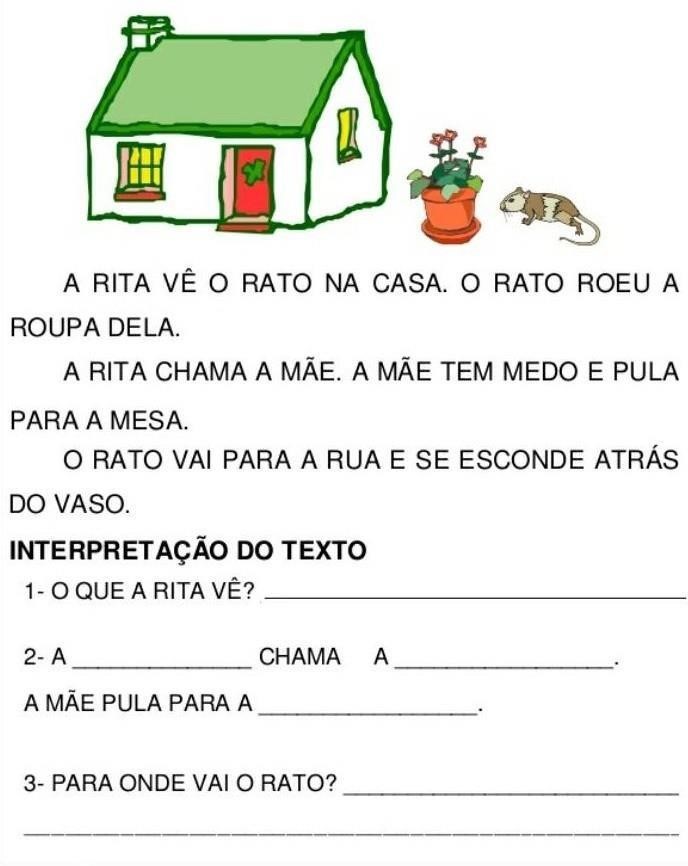 Atividade de Matemática  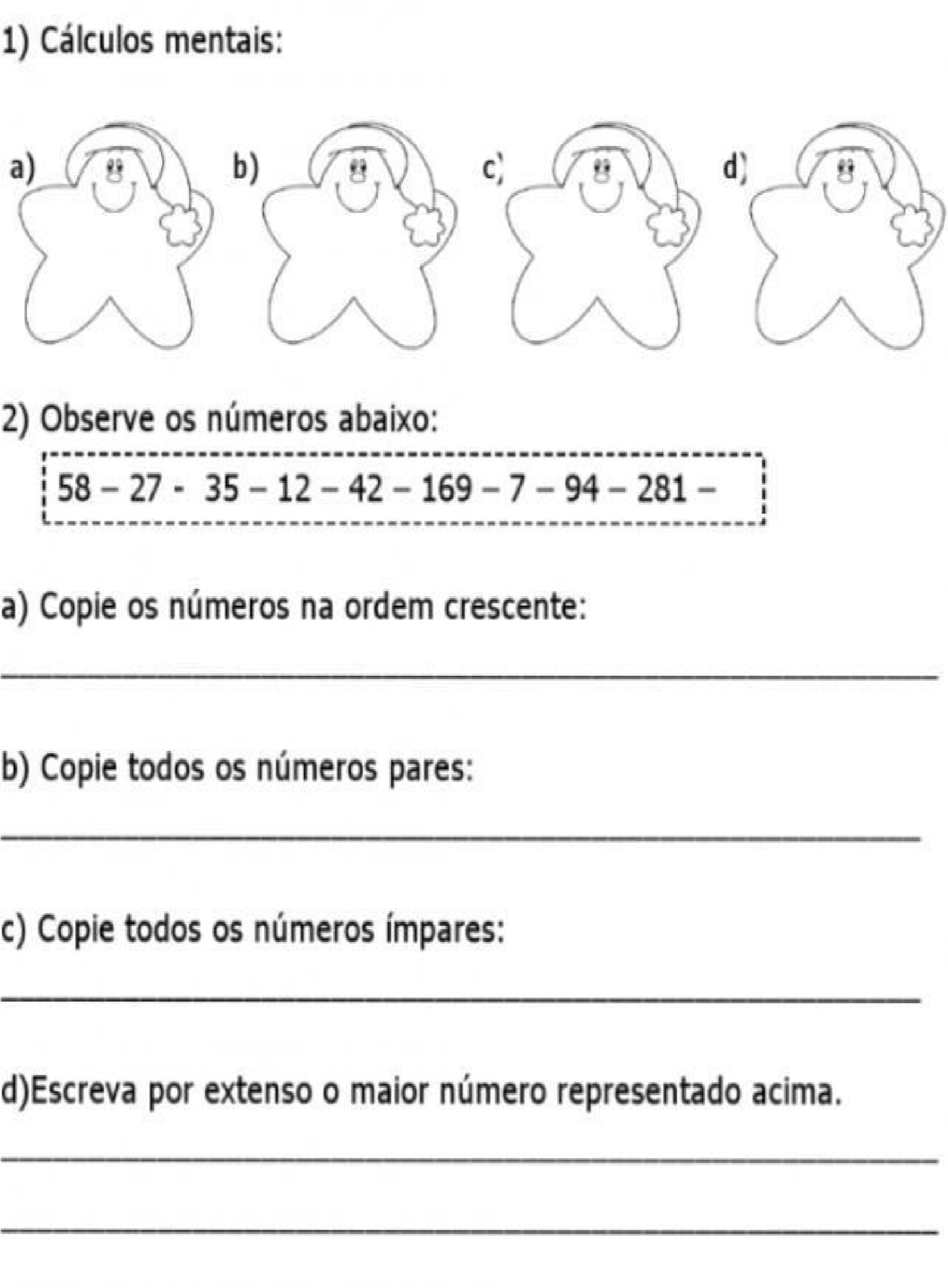 Escola Municipal Lindaura Eleutério da Luz       Professora: Dayane de Morais  Aluno (a)- ______________________________________________2º Ano  Dia 24 de Abril de 2020  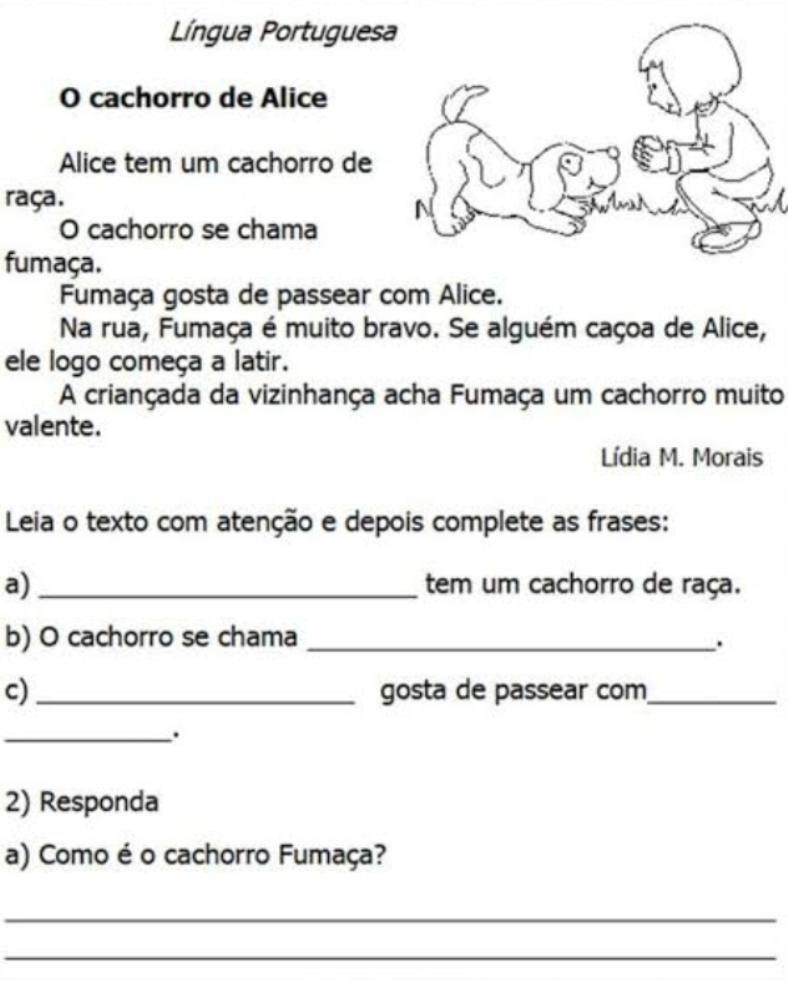 Atividade de Geografia                    As Mudanças do Tempo  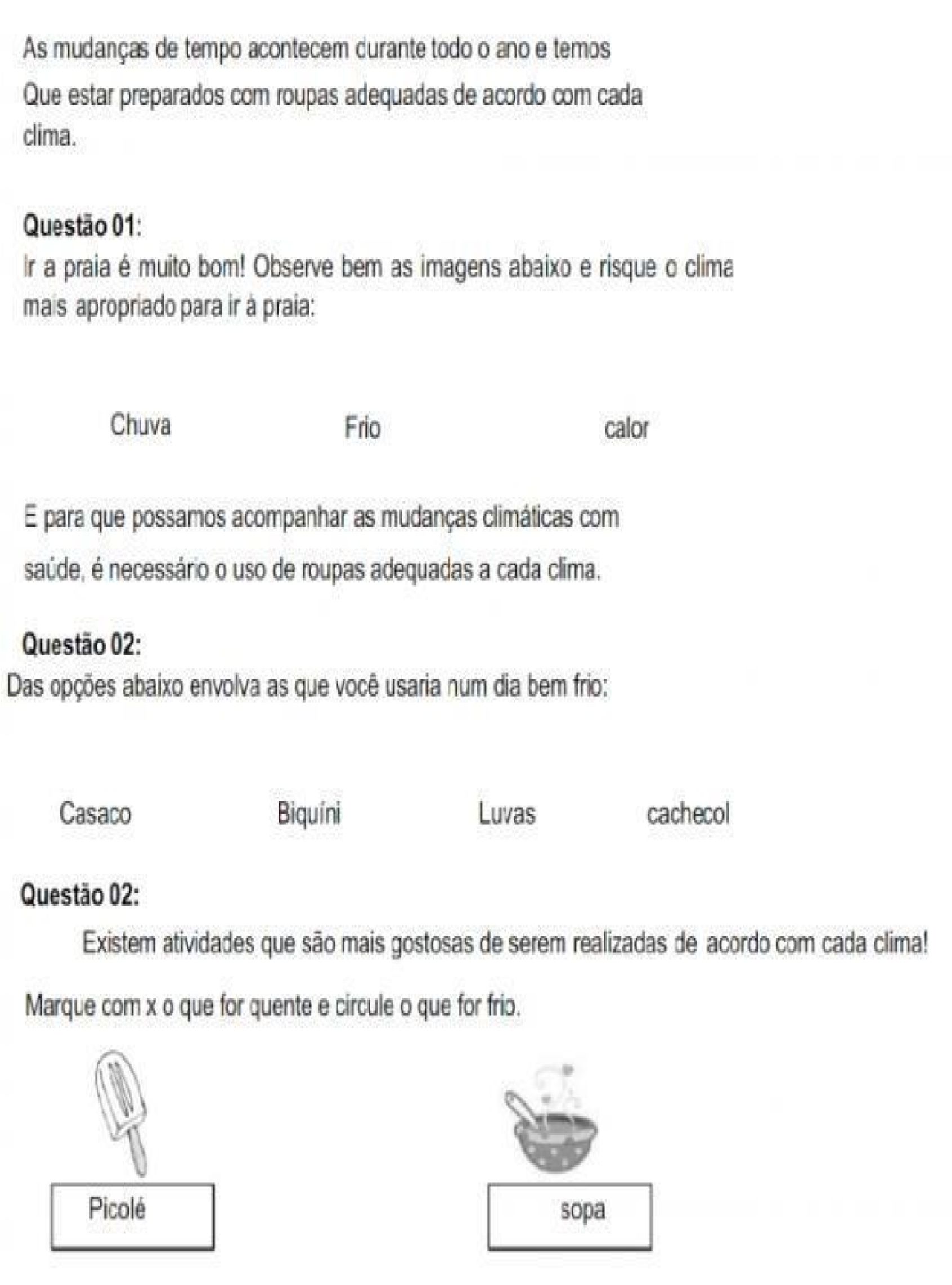 